МІНІСТЕРСТВО ОСВІТИ І НАУКИ УКРАЇНИХЕРСОНСЬКИЙ ДЕРЖАВНИЙ УНІВЕРСИТЕТМЕДИЧНИЙ ФАКУЛЬТЕТКАФЕДРА ФІЗИЧНОЇ ТЕРАПІЇ ТА ЕРГОТЕРАПІЇСИЛАБУС НАВЧАЛЬНОЇ ДИСЦИПЛІНИ /ОСВІТНЬОЇ КОМПОНЕНТИОК 5 Фізична терапія та клінічний менеджмент при ампутаціях і протезуванні кінцівок)Освітня програма Фізична реабілітаціядругого (магістерського) рівняСпеціальність 227 Терапія та реабілітаціяГалузь знань 22 Охорона здоров’я Івано-Франківськ, 2023Анотація до курсу Надання знань, формування умінь і навичок з питань протезування у фізичної терапії / реабілітації. Надання знань та вмінь оцінки  та розробки реабілітації для людей з ампутаціями.2. Мета та завдання курсу Мета курсу: є підготовка фахівців спеціальності 227 Терапія та реабілітація за другим (магістерським) рівнем освіти, які спроможні оволодіти знаннями та методичними навичками самостійної роботи з особами, які страждають захворюваннями опорно-рухового апарату, соціально-трудової реабілітації осіб, які втратили кінцівки, психологічної підтримки в доопераційному та післяопераційному періоді з метою підготовки культі до протезування, покращення їх загального стану та повернення до активної участі у житті суспільства. Навчити студентів диференційованого призначення ортезів та надавати кваліфіковані рекомендації щодо рекомендації протезів пацієнтам після травм і ампутацій кінцівок, а також проведення реабілітаційних заходів на поліклінічному етапах відновного лікування на основі знання механізмів відновлення і компенсації порушених функцій. Відповідно до освітньої програми «Фізична реабілітація», вивчення даної освітньої компоненти сприяє формуванню у здобувачів вищої освіти, особливо, спеціальних (фахових) компетентностейЗавдання курсу:1. Надати знання про протезування у фізичній терапії при ампутаціяхкінцівок2. Надати знання про реабілітаційне значення фізичних вправ, фізіотерапії і масажу для осіб, які потребують протезування. 3. Надати знання та сформувати навички складання індивідуальних програм фізичної реабілітації з застосуванням різноманітних засобів фізичної терапії при протезуванні верхніх і нижніх кінцівок, суглобів, 4. Надати знання про організацію і проведення занять різними формами лікувальної фізичної культури для відновлення втрачених функцій внаслідок ампутації кінцівок, при підготовці культі до протезування. 5. Надати знання та сформувати навички складання індивідуальних програм фізичної реабілітації3. Програмні компетентності та результати навчанняІнтегральна компетентність: Здатність здійснювати професійну діяльність фізичного терапевта, розв’язувати задачі дослідницького та/або інноваційного характеру у сфері фізичної терапії відповідно до спеціалізації.Загальні компетентності (ЗК)ЗК 01. Здатність до абстрактного мислення, аналізу та синтезу ЗК 02. Здатність до пошуку, оброблення та аналізу інформації з різних джерел.ЗК 03. Здатність до адаптації та дії в новій ситуації. ЗК 04. Здатність виявляти та вирішувати проблеми. ЗК 05. Здатність приймати обґрунтовані рішення.ЗК 06. Здатність мотивувати людей та рухатися до спільної  мети.ЗК 07. Здатність працювати автономно.ЗК 08. Здатність оцінювати та забезпечувати якість  виконуваних робіт.Спеціальні (фахові, предметні) компетентності (СК)СК 01. Здатність визначати проблеми фізичної, когнітивної, психоемоційної, духовної сфер, обмеження заняттєвої участі пацієнта відповідно до Міжнародної класифікації функціонування, обмеження життєдіяльності та здоров'я (МКФ).СК 02. Здатність клінічно мислити, планувати терапію, застосовувати науково обґрунтовані засоби та методи доказової практики (Evidence-based practice), аналізувати та інтерпретувати результати, вносити корективи до розробленої програми фізичної терапії або ерготерапії чи компонентів індивідуального реабілітаційного плану.СК 03. Здатність ефективно спілкуватися з пацієнтом/клієнтом, його родиною й опікунами, формувати розуміння власних потреб пацієнта та шукати шляхи їх реалізації, розробляти та впроваджувати домашню програму терапії.СК 04. Здатність до роботи у реабілітаційній команді та міжособистісної взаємодії з представниками інших професійних груп різного рівня.СК 05. Здатність надавати першу медичну (долiкарську) допомогу за умов надзвичайних ситуацій та військових дій, розуміти основи тактичної медицини.СК 06. Здатність розуміти клінічний та реабілітаційний діагноз пацієнта/ клієнта, перебіг захворювання і тактику лікування.СК 07. Здатність обстежувати осіб різних вікових, нозологічних та професійних груп із складною прогресуючою та мультисистемною патологією за допомогою стандартизованих та нестандартизованих інструментів оцінювання, визначати фізичний розвиток та фізичний стан.СК 08. Здатність прогнозувати результати фізичної терапії, формулювати цілі, складати, обговорювати та пояснювати програму фізичної терапії, або компоненти індивідуального реабілітаційного плану, які стосуються фізичної терапії.СК 09. Здатність проводити фізичну терапію осіб різних вікових, нозологічних та професійних груп при складних прогресуючих та мультисистемних порушеннях.СК 10. Здатність планувати та контролювати тривалість та інтенсивність терапевтичних заходів для забезпечення їх відповідності стану здоров’я, функціональним можливостям пацієнта/клієнта та цілям фізичної терапії.СК 11. Здатність провадити наукову діяльність у сфері фізичної терапії.СК 12. Здатність здійснювати викладацьку діяльність (зокрема, як керівник/методист/супервізор клінічних практик).СК 13. Управляти робочими процесами, які є складними, непередбачуваними та потребують нових стратегічних підходів у фізичній терапії, керувати роботою асистентів, помічників та волонтерів.СК 14. Здатність провадити підприємницьку діяльність у фізичній терапії.Програмні результати навчання (ПР):ПР 01. Застосовувати біопсихосоціальну модель обмежень життєдіяльності у професійній діяльності, аналізувати медичні, соціальні та особистісні проблеми пацієнта/клієнта.ПР 02. Уміти вибирати і аналізувати інформацію про стан пацієнта.ПР 03. Проводити фізичну терапію пацієнтів/клієнтів різного віку зі складними патологічними процесами та порушеннями.ПР 04. Оцінювати, обговорювати та застосовувати результати наукових досліджень у клінічній, науковій, освітній та адміністративній діяльності.ПР 05. Проводити опитування (суб’єктивне обстеження) пацієнта/клієнта для визначення порушень функції, активності та участі.ПР 06. Визначати рівень психомоторного та фізичного розвитку людини, її фізичний стан, виконувати об’єктивне обстеження пацієнтів/клієнтів різних нозологічних груп та при складній прогресуючій і мультисистемній патології, використовуючи відповідний інструментарій.ПР 07. Спілкуватися з пацієнтом/клієнтом для визначення його потреб та очікувань щодо його рухової активності та результатів фізичної терапії.ПР 08. Прогнозувати результати фізичної терапії пацієнтів/клієнтів різних нозологічних груп та при складній прогресуючій та мультисистемній патології.ПР 09. Встановлювати цілі втручання.ПР 10. Створювати (планувати) програму фізичної терапії окремо, або як частину індивідуального реабілітаційного плану.ПР 11. Реалізовувати програми фізичної терапії фізичної терапії окремо, або як частину індивідуального реабілітаційного плану відповідно до наявних ресурсів і оточення.ПР 12. Здійснювати етапний, поточний та оперативний контроль стану пацієнта/клієнта, аналізувати результати виконання програми фізичної терапії.ПР 13. Коректувати хід виконання програми фізичної терапії на основі аналізу запланованих та досягнутих результатів.ПР 14. Провадити самостійну практичну діяльність.ПР 15. Розробляти та викладати спеціалізовані навчальні дисципліни у закладах вищої освіти, брати участь в реалізації освітніх програм як клінічний керівник/методист/супервизор навчальних практик.ПР 16. Планувати та здійснювати власний професійний розвиток, планувати та оцінювати професійний розвиток колективу.ПР 17. Планувати і виконувати наукові і прикладні дослідження у сфері фізичної терапії, висувати і перевіряти гіпотези, обирати методики та інструменти досліджень, аналізувати їх результати, обґрунтовувати висновки.ПР 18. Дотримуватись основних юридичних та етичних вимог, провадити діяльність зі згоди пацієнта/клієнта.ПР 19. Надавати долікарську допомогу при невідкладних станах в умовах військового часу; вибирати методи та засоби збереження життя.4. Обсяг курсу на поточний навчальний рік5.Ознаки курсу 6. Технічне й програмне забезпечення/обладнання:Мультимедійне обладнання: мультимедійний проектор, ноутбук, проекційний екран, смарт-телевізор.Презентації, відеоматеріали, електронні версії лекцій та інших методичних матеріалів.Методичні рекомендації до практичних занять та самостійних робіт.7. Політика курсуПередбачається дотримання правил внутрішнього розпорядку ХДУ всіма учасниками освітнього процесу, відвідування теоретичних та практичних занять, активна позиція у навчанні. У разі пропущеного заняття необхідно відпрацювати його відповідно до графіку. Письмові та домашні завдання необхідно виконувати повністю та вчасно, якщо у здобувачів освіти виникають запитання, можна звернутися до викладача особисто або за електронною поштою. Під час занять здобувачам освіти рекомендовано вести конспект заняття та зберігати достатній рівень тиші. Під час занять активна участь під час обговорення в аудиторії, здобувачі освіти мають бути готовими детально розбиратися в матеріалі, ставити запитання, висловлювати свою точку зору, дискутувати. Під час дискусії важливі: повага до колег; толерантність до інших; сприйнятливість та неупередженість; здатність не погоджуватися з думкою, але шанувати особистість опонента/-ки; ретельна аргументація своєї думки; дотримання етики академічних взаємовідносин; самостійне виконання завдань з дисципліни. Дотримання принципів академічної доброчесності під час створення проектів, підготовки рефератів, доповідей, у науково-дослідній роботі та відповідей на заняттях. У разі запозичення ідей, тверджень та навчальної інформації коректно оформлювати посилання, дотримуючись правил цитування, у випадках прояву академічної недоброчесності повідомити про це відповідним посадовим особам факультету. На першому занятті з курсу студенти чітко та зрозуміло інформуються про форми контрольних заходів і критерії оцінювання, наголошується на основних принципах охорони праці під час проведення відповідного інструктажу. Після проведення інструктажу кожен здобувач освіти повинен поставити підпис у журналі інструктажу з охорони праці. До підсумкового семестрового контролю допускаються студенти, які виконали всі види робіт, передбачені начальною програмою, відпрацювали усі навчальні заняття (лекції та практичні заняття) та при вивчені модулів отримали кількість балів, не меншу за мінімальну.8. Схема курсу9. Форма (метод) контрольного заходу та вимоги до оцінювання програмних результатів навчання	9.1. Семестр 9. Модуль 1. Фізична терапія та клінічний менеджмент при ампутаціях і протезуванні кінцівокМаксимальна кількість балів за модуль 1 – 100 балів:- практична робота –50 балів (по 5,5 бали за 11 практичних робіт);- усне опитування –20 балів (по 1,8 бали за кожне опитування);- самостійна робота- 10 балів- підсумковий контроль – 20 балів. Семестр 10. Модуль 2. Фізична терапія та клінічний менеджмент при ампутаціях і протезуванні кінцівок Максимальна кількість балів за модуль 1 – 100 балів:- практична робота – 50 балів (по 8,3 бали за 6 практичних робіт);- усне опитування – 20 балів (по 3,3 бали за 6 практичних робіт);- самостійна робота- 10 балів- підсумковий контроль – 20 балів.Відповідність критеріїв оцінювання форм синхронного/ асинхронного навчання9.2. Розподіл балів, які отримують здобувачі, за результатами опанування ОК Фізична терапія клінічний менеджмент при ампутаціях і протезуванні кінцівок, формою семестрового контролю якої є диференційований залік Шкала і критерії оцінювання навчальних досягнень синхронного/ асинхронного навчанняТаблиця переведення інституційних шкал оцінювання на основі ЄКТС10. Список рекомендованих джерелОсновні:1986; 82: 47-502004; 28: 244-92004; 28: 244-92004; 28: 244-9Cassileth  BR, Vickers  AJ.  Massage therapy  for symptom  control:Cassileth  BR, Vickers  AJ.  Massage therapy  for symptom  control:Cassileth  BR, Vickers  AJ.  Massage therapy  for symptom  control:1.0 1.1 1.2 1.3 1.4 1.5 1.6 Wolfson N. Amputations in natural disasters and mass casualties: staged approach. Int Orthop. 2012 Oct;36(10):1983-8.2.0 2.1 2.2 Wolfson N. Amputations in natural disasters and mass casualties: staged approach. International orthopaedics. 2012 Oct;36(10):1983-8. Cite error: Invalid <ref> tag; name “:3” defined multiple times with different contentPasquina PF, Miller M, Carvalho AJ, Corcoran M, Vandersea J, Johnson E, Chen YT. Special considerations for multiple limb amputation. Current physical medicine and rehabilitation reports. 2014 Dec;2(4):273-89.. 4.0 4.1 BACPAR, Chapter.3 Amputee Rehabilitation. In: Skelton, P and Harvey, A . Rehabilitation in Sudden Onset Disasters. Handicap International and UK Emergency Medical Team, 2015. p.25. Dillingham TR, Pezzin LE. Rehabilitation setting and associated mortality and medical stability among persons with amputations. Archives of physical medicine and rehabilitation. 2008 Jun 1;89(6):1038-45.International Committee of the Red Cross (ICRC), ICRC physiotherapy reference manual: prothetic gait analysis, 2014 Ottobock. First exercises after amputation. Jan 2019 Ottobock. How to prevent muscle contractures through moving the residual limb? Ottobock. Muscle strengthening after amputation. Jan 2019Prosthetic gait analysis, a course manual for physiotherapists, ICRC, 2014 Rossbach P. Care of Your Wounds After Amputation Surgery. Amputee Coalition. Available from: https://www.amputee-coalition.org/resources/after-amputation-surgery/ (Accessed 23 Nov 2017)YouTube Video. AmputeeOT: Massage, Scar Mobilization, Desensitization, and End-Bearing Exercises for New Amputees. Available from: https://youtu.be/AqmKhuT-mWw (Accessed 23 Nov 2017)Johannesson A, Larsson G, Oberg,T Atroshi, I. Comparison of vacuum-formed removable rigid dressing with conventional rigid dressing after transtibial amputation. Acta Orthopeadica 2008;79(3); 361-369Bryant G. Stump Care. The American Journal of Nursing 2001; 101(2); 67-71Lusardi MM, Postoperative and preprosthetic care. In Lusardi, MM, Jorge, M and Nielsen, CC editors. Orthotics and Prosthetics in Rehabilitation, Third Edition. Missouri: Elsevier, 2013.p. 532-594.Nawijn SE, Van der Linde H, Emmelot CH, Hofstad CJ. Stump management after transtibial amputation: a systematic review. Prosthetics and Orthotics International 2005; 29(1); 13-26. Smith DG, McFarland LV, Sangeorzan BJ, Reiber GE, Czerniecki JM. Postoperative dressing and management strategies for transtibial amputations: A critical review. Journal of Rehabilitation Research Development 2003; 40; 213-224. Available at: https://pdfs.semanticscholar.org/4013/c8651aa3be7c9e26dff68253082fd9f3215d.pdf (Accessed 10 Oct 2017)Clinical Practice Guideline for Rehabilitation of Lower Limb Amputation (full version). Department of Veterans Affairs, Department of Defence, 2007, page 72-73 Johannesson A, Larsson G, Ramstrand N, Lauge-Pedersen H, Wagner P, Atroshi I. Outcomes of a standardized surgical and rehabilitation program in trans-tibial amputation for peripheral vascular disease: A 10 year prospective cohort study. The American Journal of Physical Medicine and Rehabilitation / Association of Academic Physiatrists 2010; 89(4); 293-303. Reichmann JP, Stevens PM, Rheinstein J, Kreulen CD. Removable Rigid Dressings for Postoperative Management of Transtibial Amputations: A Review of Published Evidence. PM&R. 2018 May 1;10(5):516-23. Elizabeth Bouch, Katie Burns, Elizabeth Geer, Matthew Fuller and Anna Rose. Guidance for the multi disciplinary team on the management of postoperative residuum oedema in lower limb amputees. BACPAR Johannesson A, Larsson GU, Öberg T. From major amputation to prosthetic outcome: a prospective study of 190 patients in a defined population. Prosthetics and orthotics international. 2004 Jan 1;28(1):9-21. Available at: https://www.researchgate.net/publication/8534355_From_major_amputation_to_prosthetic_outcome_A_prospective_study_of_190_patients_in_a_defined_population(Accessed 11 Oct 2017)↑ Mulvey MR, Radford HE, Fawkner HJ, Hirst L, Neumann V, Johnson MI. Transcutaneous electrical nerve stimulation for phantom pain and stump pain in adult amputees. Pain Practice. 2013; 13(4):289-96. fckLRdoi: 10.1111/j.1533-2500.2012.00593.x Barbara Engstrom and Catherine Van de Ven. Therapy for Amputees, 3rd Edition. 1999.YouTube Video. Northshore Sota. 2x Amputee Sliding Board MinA WC to Bed. Available from: https://youtu.be/k3nQfbx1ASk (last accessed 2/12/17)↑YouTube Video. Wheelchair Transfer – Amputee Life Hack. Available from: https://youtu.be/ngM3bgdsR2g (last accessed 4/13/19)Bella J. May, AMPUTATIONS AND PROSTHETICS, F.A Davis Company, 2rd édition, 1996Using Crutches After Lower Limb Amputation. Available from: https://youtu.be/YBi5t2ulhLAKhan TW, Braun EE. Phantom Limb Pain. Encyclopedia of Trauma Care. 2015:1235-40.Odell R.H., Sorgnard R, Mile R.D., Cary R.M. Novel Treatment Device for Phantom-Limb Pain
Цей випадок описує використання багатообіцяючого та відносно нового пристрою для лікування фантомного болю в кінцівках, що передає сигнали електричних клітин.
Practical Pain Managment Vol 15 #4.Mayo Clinic. Phantom limb pain.Amputee Coalition. Phantom limb pain.Додаткові: NZALS Пеке Вайханга, Аотеароа. Стопи і щиколотки. https://www.nzals.co.nz/products/categories/feet-and-ankles Фактична довідка. Протези ніг. Коаліція інвалідів. Оновлено серпень 2016 р. https://www.amputee-coalition.org/resources/prosthetic-feet/ DelBiancoPA. Навчання пацієнтів: протези ніг Доступно за посиланням: https://youtu.be/1DP_YWgMbDcІнтернет-ресурси: https://www.physio-pedia.com/Prosthetic_Feet?utm_source=physiopedia&utm_medium=related_articles&utm_campaign=ongoing_internalhttps://www.physio-pedia.com/Computer-Aided_Design_(CAD)_and_Computer-Aided_Manufacturing_(CAM)_in_Prosthetics_and_Orthotics?utm_source=physiopedia&utm_medium=related_articles&utm_campaign=ongoing_internalhttps://langs.physio-pedia.com/uk/post-fitting-management-of-the-amputee-uk/https://www.physio-pedia.com/Biomechanics_in_prosthetic_rehabilitation?utm_source=physiopedia&utm_medium=related_articles&utm_campaign=ongoing_internalhttps://langs.physio-pedia.com/uk/rehabilitation-of-amputations-in-disasters-and-conflicts-uk/https://langs.physio-pedia.com/uk/phantom-limb-pain-uk/https://www.frontiersin.org/articles/10.3389/fneur.2017.00267/fullhttps://www.physio-pedia.com/Mirror_Therapyhttps://www.physio-pedia.com/Range_of_Motionhttps://langs.physio-pedia.com/uk/amputations-uk/https://www.physio-pedia.com/Above_Knee_Amputee:_Amputee_Case_Studyhttps://www.youtube.com/watch?v=DMcho8Qd_ZYhttps://langs.physio-pedia.com/uk/amputee-rehabilitation-uk/https://langs.physio-pedia.com/uk/high-level-rehabilitation-of-amputees-uk/https://www.icrc.org/en/doc/assets/files/other/icrc_002_0936.pdfhttps://www.physio-pedia.com/Upper_Limb_Considerationshttps://www.mdcalc.com/calc/549/mangled-extremity-severity-score-mess-scorehttps://www.physio-pedia.com/Paediatric_Limb_Deficiency?utm_source=physiopedia&utm_medium=related_articles&utm_campaign=ongoing_internalhttps://www.sciencedirect.com/science/article/pii/S001094521730240X?ref=pdf_download&fr=RR-2&rr=81414a4cdf172dechttps://www.sciencedirect.com/science/article/abs/pii/S0020138316307586https://link.springer.com/referenceworkentry/10.1007/978-3-642-29613-0_482http://austpar.com/https://www.physio-pedia.com/Complex_Regional_Pain_Syndrome_(CRPS)https://www.pw.co.nz/products/categories/suspension-systemshttps://pubmed.ncbi.nlm.nih.gov/15497912/https://langs.physio-pedia.com/uk/principles-of-amputation-uk/https://langs.physio-pedia.com/uk/discharge-management-of-the-amputee-uk/https://langs.physio-pedia.com/uk/rehabilitation-of-amputations-in-disasters-and-conflicts-uk/https://www.physio-pedia.com/Category:Prosthetics_and_Orthoticshttps://www.physio-pedia.com/Regaining_Functional_Independence_Following_Left_BKA:_Amputee_Case_Study?utm_source=physiopedia&utm_medium=related_articles&utm_campaign=ongoing_internalhttps://www.physio-pedia.com/Amputee_Case_Study:_Presentation_on_Geriatric_Transtibial_Amputee?utm_source=physiopedia&utm_medium=related_articles&utm_campaign=ongoing_internalhttps://www.physio-pedia.com/Wheelchair_Related_Outcome_Measures?utm_source=physiopedia&utm_medium=related_articles&utm_campaign=ongoing_internalhttps://www.physio-pedia.com/Gait_deviations_in_amputees#Amp-2020https://www.physio-pedia.com/Amputee_Mobility_Predictorhttps://www.physio-pedia.com/Lower_Limb_Prosthetic_Introductionhttps://www.physio-pedia.com/Lower_Limb_Prosthetic_Sockets_and_Suspension_Systemshttps://www.physio-pedia.com/Lower_Limb_Prosthetic_Sockets_and_Suspension_Systemshttps://www.physio-pedia.com/Prosthetics_for_Individuals_with_Hip_Disarticulation_and_Hemipelvectomy_Amputationshttps://www.physio-pedia.com/Prosthetic_rehabilitation?utm_source=physiopedia&utm_medium=related_articles&utm_campaign=ongoing_internalЗАТВЕРДЖЕНОна засіданні кафедри фізичної терапії та ерготерапіїпротокол № 1 від 28 серпня 2023 р. завідувача кафедри(проф. О.В. Лаврикова)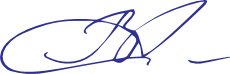 Назва освітньої компонентиФізична терапія та клінічний менеджмент при ампутаціях і протезуванні кінцівокВикладач Фурсенко Артемій ОлександровичПосилання на сайтhttps://ksuonline.kspu.edu/enrol/index.php?id=5962Контактний тел.+380505864909 E-mail викладачаFursart@gmail.comГрафік консультаційза призначеним часомКількість кредитів/годинЛекції (год.)Практичні заняття (год.)Самостійна робота (год)3 кредити / 90 годин22 год.22 год.46 год.1,5 кредити / 45 годин12 год.12 год.21 год.Рік викладанняСеместрСпеціальністьКурс (рік навчання)Обов’язкова/вибіркова компонентаІ -й рікІ-ІІ227 Терапія та реабілітація1М-й  курсОбов’язковаТиждень, дата, години (вказується відповідно до розкладу навчальних занять)Тема, планФорма навчального заняття, кількість години (аудиторної та самостійної роботи)Список рекомендованих джерел (за нумерацією розділу 10)ЗавданняМаксимальна кількість балівСеместр V. Модуль 1. Фізична терапія та клінічний менеджмент при ампутаціях і протезуванні кінцівокСеместр V. Модуль 1. Фізична терапія та клінічний менеджмент при ампутаціях і протезуванні кінцівокСеместр V. Модуль 1. Фізична терапія та клінічний менеджмент при ампутаціях і протезуванні кінцівокСеместр V. Модуль 1. Фізична терапія та клінічний менеджмент при ампутаціях і протезуванні кінцівокСеместр V. Модуль 1. Фізична терапія та клінічний менеджмент при ампутаціях і протезуванні кінцівокСеместр V. Модуль 1. Фізична терапія та клінічний менеджмент при ампутаціях і протезуванні кінцівокТиждень 1,4 годиниТема 1 Реабілітація ампутацій в умовах катастроф і конфліктівНевідкладна медична допомогаВиди ампутаційАмпутації нижніх кінцівокМедичне та хірургічне втручанняМедичні аспекти ампутаційЛекція – 2 год.;Практичне заняття – 2 год., Самостійна робота – 4 год.https://langs.physio-pedia.com/uk/rehabilitation-of-amputations-in-disasters-and-conflicts-uk/https://www.limbs4life.org.au/https://langs.physio-pedia.com/uk/amputations-uk/https://langs.physio-pedia.com/uk/principles-of-amputation-uk/1.0 1.1 1.2 1.3 1.4 1.5 1.6 Wolfson N. Amputations in natural disasters and mass casualties: staged approach. Int Orthop. 2012 Oct;36(10):1983-8.2.0 2.1 2.2 Wolfson N. Amputations in natural disasters and mass casualties: staged approach. International orthopaedics. 2012 Oct;36(10):1983-8. Cite error: Invalid <ref> tag; name “:3” defined multiple times with different content Pasquina PF, Miller M, Carvalho AJ, Corcoran M, Vandersea J, Johnson E, Chen YT. Special considerations for multiple limb amputation. Current physical medicine and rehabilitation reports. 2014 Dec;2(4):273-89.. 4.0 4.1 BACPAR, Chapter.3 Amputee Rehabilitation. In: Skelton, P and Harvey, A . Rehabilitation in Sudden Onset Disasters. Handicap International and UK Emergency Medical Team, 2015. p.25. Dillingham TR, Pezzin LE. Rehabilitation setting and associated mortality and medical stability among persons with amputations. Archives of physical medicine and rehabilitation. 2008 Jun 1;89(6):1038-45.Самостійна та теоретична підготовка за темою заняття.Виступи,презентації.2Тиждень 2.4 години.Тема 2 Оцінювання пацієнта з ампутованими кінцівкамиНавіщо оцінювати?Суб’єктивне оцінюванняОб’єктивне оцінюванняВимірювання результатів Прогноз мобільності пацієнтів з ампутованими кінцівкамиЛекція – 2 год.;Практичне заняття – 2 год., Самостійна робота – 2 год.https://langs.physio-pedia.com/uk/assessment-of-the-amputee-uk/https://langs.physio-pedia.com/uk/amputee-mobility-predictor-uk/https://langs.physio-pedia.com/uk/amputee-rehabilitation-uk/Самостійна, теоретична та практична підготовка за темою заняття.Виступи, відео,презентації.2Тиждень 3-4  Години 8Тема 3 Операція ампутації / реконструкціяДовжина міопластичне закриття, покриття м’якими тканинами нерв обробка жорстка пов’язкаЛекція – 4 год.;Практичне заняття – 4 год., Самостійна робота – 4 год.https://www.youtube.com/watch?v=C6mz8ogO5FUhttps://invateh.poltava.ua/index.php/protezuvannia/dohliad-za-kuksoiuhttps://www.youtube.com/watch?v=DMcho8Qd_ZYСамостійна, теоретична та практична підготовка за темою заняття.Виступи, відео,презентації.4Тиждень 5-66 годиниТема 4. Гострий післяопераційний періодЗагоєння ран контроль болю рухи проксимальною частиною тіла емоційна підтримка.Лекція – 2 год.;Практичне заняття – 2 год., Самостійна робота – 6 год.https://www.youtube.com/watch?v=A_9ACQ-4H2Q&t=3shttps://langs.physio-pedia.com/uk/acute-post-surgical-management-of-the-amputee-uk/http://www.austpar.com/portals/acute_care/docs-and-presentations/DOHPolicyDirective-guidelines.pdfСамостійна, теоретична та практична підготовка за темою заняття.Виступи, відео,презентації.4Тиждень 7-8Тема 5. Менеджмент фантомного болюВиди фантомного болюТерапія фантомного болюЛекція – 2 год.;Практичне заняття – 2 год., Самостійна робота – 4 годhttps://www.frontiersin.org/articles/10.3389/fneur.2017.00267/fullhttps://langs.physio-pedia.com/uk/phantom-limb-pain-uk/https://www.physio-pedia.com/Mirror_TherapyKhan TW, Braun EE. Phantom Limb Pain. Encyclopedia of Trauma Care. 2015:1235-40.Odell R.H., Sorgnard R, Mile R.D., Cary R.M. Novel Treatment Device for Phantom-Limb PainЦей випадок описує використання багатообіцяючого та відносно нового пристрою для лікування фантомного болю в кінцівках, що передає сигнали електричних клітин.Practical Pain Managment Vol 15 #4.Mayo Clinic. Phantom limb pain.Amputee Coalition. Phantom limb pain.Самостійна, теоретична та практична підготовка за темою заняття.Виступи, відео,презентації.Тиждень 7-86 годиниТема 6. Перед протезуваннямФормування напруження, збільшення м’язової сили відновлення локус-контролю пацієнта.Лекція – 2 год.;Практичне заняття – 2 год., Самостійна робота – 4 год.https://langs.physio-pedia.com/uk/post-fitting-management-of-the-amputee-uk/https://www.physio-pedia.com/Thomas_TestWorld Health Organization (2004). A Manual for the Rehabilitation of People with Limb Amputation. United States Department of Defense. Moss Rehab Amputee Rehabilitation Program. Moss Rehab Hospital, USA.2.0 2.1 2.2 2.3 2.4 2.5 Broomhead P, Clark K, Dawes D, Hale C, Lambert A, Quinlivan D, Randell T, Shepherd R, Withpetersen J. (2012) Evidence Based Clinical Guidelines for the Managements of Adults with Lower Limb Prostheses, 2nd Edition. Chartered Society of Physiotherapy: London. Bowker HK, Michael JW (eds): Atlas of Limb Prosthetics: Surgical, Prosthetic, and Rehabilitation Principles. Rosemont, IL, American Academy of Orthopedic Surgeons, edition 2, 1992, (reprinted 2002)Dingwell, JB, Davis, BL (1996) Use of an instrumented treadmill for real time gait symmetry evaluation and feedback in normal and trans tibial amputee subjects. Prosthet. Orthot. Int. 20: 101-110Самостійна, теоретична та практична підготовка за темою заняття.Виступи, відео,презентації.2Тиждень 9-10.6 годинТема 7. Призначення протезуКонсенсус команди щодо призначення та виготовлення протезівЛекція – 2 год.;Практичне заняття – 2 год., Самостійна робота – 6 год.https://www.physio-pedia.com/Lower_Limb_Prosthetic_IntroductionЕнгстром Б, Ван де Вен С, редактори. Терапія для ампутантів. Elsevier Health Sciences; 1999 рік.↑Перейти до:2,0 2,1 2,2 Протезування. AustPar. Австралійські фізіотерапевти в реабілітації людей з ампутованими кінцівками. Доступно з: http://www.austpar.com/portals/prosthetics/prosthetics.php [Дата перегляду 28 грудня 2017 р.]Самостійна, теоретична та практична підготовка за темою заняття.Виступи, відео,презентації.4Тиждень 11-12.6 годиниТема 8. Гнізда для протезів нижніх кінцівок і підвісні системиЛиття розетокСтійкі до тиску та чутливі до тиску зониТранстибіальні куксоприймачіТрансфеморальні куксоприймачіСистеми підвіскиЛекція – 2 год.;Практичне заняття – 2 год., Самостійна робота – 6 год.https://www.physio-pedia.com/Lower_Limb_Prosthetic_Sockets_and_Suspension_Systems?utm_source=physiopedia&utm_medium=related_articles&utm_campaign=ongoing_internalhttps://www.physio-pedia.com/Prosthetics_for_Individuals_with_Hip_Disarticulation_and_Hemipelvectomy_Amputations?utm_source=physiopedia&utm_medium=related_articles&utm_campaign=ongoing_internalYari P, Dijkstra PU, Geertzen JH. Функціональний результат дезартикуляції стегна та геміпельвектомії: перехресне національне описове дослідження в Нідерландах. Клінічна реабілітація. 2008 грудень;22(12):1127-33Перейти до:2.0 2.1 Huffman A, Schneeberger S, Goodyear E, West JM, O'Brien AL, Scharschmidt TJ, Mayerson JL, Schulz SA, Moore AM. Оцінка результатів дезартикуляції кульшового суглоба в серії з 51 пацієнта. Журнал ортопедії. 1 травня 2022 р.; 31: 117-20.Самостійна, теоретична та практична підготовка за темою заняття.Виступи, відео,презентації.4Тиждень 13-14.6 годиниТема 9. Хода у протезній реабілітаціїНормальна ходаТранстібіальна ходаТрансфеморальна ходаВідхилення у ходіЛекція – 4 год.;Практичне заняття – 4 год., Самостійна робота – 6 год.https://www.physio-pedia.com/Gaithttps://langs.physio-pedia.com/uk/gait-in-prosthetic-rehabilitation-ukhttps://www.physio-pedia.com/Gait_deviations_in_amputees#Amp-2020Самостійна, теоретична та практична підготовка за темою заняття.Виступи, відео,презентації.4                    Семестр 2 Модуль 2 Фізична терапія та клінічний менеджмент ампутацій та протезування                    Семестр 2 Модуль 2 Фізична терапія та клінічний менеджмент ампутацій та протезування                    Семестр 2 Модуль 2 Фізична терапія та клінічний менеджмент ампутацій та протезування                    Семестр 2 Модуль 2 Фізична терапія та клінічний менеджмент ампутацій та протезування                    Семестр 2 Модуль 2 Фізична терапія та клінічний менеджмент ампутацій та протезування                    Семестр 2 Модуль 2 Фізична терапія та клінічний менеджмент ампутацій та протезуванняТиждень 15 4 годиниТема 10 Тренування з протезомПідвищення рівня використання протезів та їх функціонального використання.Лекція – 2 год.;Практичне заняття – 2 год., Самостійна робота – 6 год.https://langs.physio-pedia.com/uk/prosthetic-rehabilitation-uk/https://www.youtube.com/playlist?list=PLYgMdld8EjLEAqxVh-9yYPtdHxHzFDNmThttps://www.youtube.com/playlist?list=PLHyzPKz93e7j76Sbvx_h0nkEFSfbge69dhttps://www.youtube.com/playlist?list=PLHyzPKz93e7j5K1nnkMKr83qkHyBZbtI1https://www.youtube.com/playlist?list=PLHyzPKz93e7gCsU8VK_KZaIylfpyblMk3https://www.youtube.com/playlist?list=PLGTDhZY2Aq6UdVZ-qQ82L9ZLHhQ9WGsJ9https://www.icrc.org/en/doc/assets/files/other/icrc_002_0936.pdfСамостійна, теоретична та практична підготовка за темою заняття.Виступи, відео,презентації.4Тиждень 164 годиниТема 11. Терапія ампутацій верхньої кінцівки Розглядання верхніх кінцівок Причини та частота ампутації верхньої кінцівкиРівні ампутаціїПорятунок кінцівки та оцінка – міркуванняОцінкаЛекція – 4 год.;Практичне заняття – 4 год., Самостійна робота – 4 год.https://www.mdcalc.com/calc/549/mangled-extremity-severity-score-mess-scorehttps://www.physio-pedia.com/Paediatric_Limb_Deficiency?utm_source=physiopedia&utm_medium=related_articles&utm_campaign=ongoing_internalhttps://www.physio-pedia.com/Upper_Limb_ConsiderationsСамостійна, теоретична та практична підготовка за темою заняття.Виступи, відео,презентації.4Тиждень 17-18.6 годиниТема 12. Виписка пацієнта з ампутованими кінцівкамиВведенняДетермінанти розрядуТурбота про себе та управлінняГігієна кукси і протезаПовернення до роботи та діяльностіРекомендації BACPARЛекція – 2 год.;Практичне заняття – 2 год., Самостійна робота – 4 год.https://www.physio-pedia.com/Discharge_management_of_the_amputeeСамостійна, теоретична та практична підготовка за темою заняття.Виступи, відео,презентації.4Тиждень 19-20.4 годиниТема 13. Показники результатів для пацієнтів з ампутаціями нижніх кінцівок Загальний вступМіркування перед вибором показника результатуПосібник з вибору показників результатуЛекція – 2 год.;Практичне заняття – 2 год., Самостійна робота – 4 год.https://www.physio-pedia.com/Outcome_Measures_for_Patients_with_Lower_Limb_Amputationshttps://www.physio-pedia.com/Guide_to_Selecting_Outcome_Measureshttps://www.cosmin.nl/Самостійна та теоретична підготовка за темою заняття.Виступи,презентації.4Тиждень 21-22.4 годиниТема 14. Приклад пацієнта з ампутованими кінцівками презентація геріатричної транстібіальної ампутації Характеристика пацієнтаРезультати обстеженняКлінічна гіпотезаВтручанняРезультатЛекція – 2 год.;Практичне заняття – 2 год., Самостійна робота – 4 год.https://www.physio-pedia.com/Amputee_Case_Study:_Presentation_on_Geriatric_Transtibial_Amputee?utm_source=physiopedia&utm_medium=related_articles&utm_campaign=ongoing_internal Флетчер, Д., Ендрюс, К., Баттерс, М., Якобсен, С., Роуленд, К. та Халлетт, Дж. (2001). Реабілітація геріатричного пацієнта з ампутованими судинами: популяційне дослідження. Архів фізичної медицини та реабілітації, 82(6), с.776-779.Флері, А., Саліх, С. та Піл, Н. (2012). Реабілітація літнього пацієнта з ампутованими судинами: огляд літератури. Міжнародна геріатрія та геронтологія, 13(2), с.264-273.Брумхед П., Кларк К., Дауес Д., Хейл С., Ламберт А., Квінліван Д., Ренделл Т., Шеперд Р., Вітпетерсен Дж. (2012) Науково обґрунтовані клінічні рекомендації щодо ведення дорослих із протезами нижніх кінцівок, 2-ге видання. Королівське товариство фізіотерапії: Лондон.Шотландська дослідницька група з фізіотерапії з ампутованими кінцівками, Національний центр навчання та освіти з протезування та ортезування, Клінічні рекомендації PPAM Aid для фізіотерапевтівСамостійна, теоретична та практична підготовка за темою заняття.Виступи, відео,презентації.4Тиждень 23.-24.4 годиниТема 15. Вищий рівень реабілітації людей з ампутованими кінцівкамиЩо означає реабілітація вищого рівня?Фізична підготовка для загального здоров’яФізична підготовленість для занять спортом та/або змаганьОсобливі міркування щодо спортсменів високого рівня з ампутованими кінцівкамиЛекція – 2 год.;Практичне заняття – 2 год., Самостійна робота – 4 год.https://langs.physio-pedia.com/uk/high-level-rehabilitation-of-amputees-uk/Robert Gailey – набір DVD: Серія функціональних тренувань і бігу: Тренування з функціональними протезами для осіб з транстібіальними або трансфеморальними ампутаціями. Розширена реабілітаційна терапія.Pescatello, L.S et al in American College of Sports Medicine (2014). ACSM’s guidelines for exercise testing and prescription. 2.0 2.1 Takaaki, C et al. (2002). Physical fitness of lower limb amputees. Am J Med Rehabilitation. 81:321-325Brugaru M, Dekker R, Geertzen JHB and Dijkstra PU. (2011) Amputees and Sports – A Systematic Review. Sports Med. 41(9): 721-740.fckLRNolan L. (2009) Lower-limb strength in sports-active transtibial amputees. Prosthet Orthot Int. Sep;33(3):230-41.Nolan L (2012). A training programme to improve hip strength in persons with lower limb amputation. J Rehabil Med. Mar;44(3):241-8. 5.0 5.1 5.2 Jenkinson ER. 2017. Examination Of The Rehabilitation Protocol Of Traumatic Transfemoral Amputees And How To Prevent Bone Mineral Density Loss. Honors Undergraduate Thesis. University of Central FloridaMessinger S, Bozorghadad S, Pasquina P. Social relationships in rehabilitation and their impact on positive outcomes among amputees with lower limb loss at Walter Reed National Military Medical Center. Journal of rehabilitation medicine. 2018 Jan 5;50(1):86-93.Самостійна, теоретична та практична підготовка за темою заняття.Виступи, відео,презентації.2Тиждень 25.4 годиниТема 17. Людина з ампутацією вище коліна: клінічний  приклад з ампутаціїХарактеристики пацієнтаРезультати експертизиКлінічна гіпотезаВтручанняРезультатОбговоренняВідновлення функціональної незалежності після лівого BKA: приклад з ампутованими кінцівкамиХарактеристики пацієнтаРезультати експертизиКлінічна гіпотезаВтручанняРезультатОбговоренняЛекція – 2 год.;Практичне заняття – 2 год., Самостійна робота – 4 год.https://www.physio-pedia.com/Above_Knee_Amputee:_Amputee_Case_Study BACPAR Clinical Guidelines for the Pre and Post Operative Management Management of Adults with Lower Limb Amputations, 2006↑ BACPAR Toolbox of Outcome Measures Версія 2, листопад 2014 р. Engstrom B, Ven CVd. Терапія для ампутантів, 3-е видання. Черчилль Лівінгстон, Лондон. 1999 рік http://www.circulationfoundation.org.uk/help-advice/peripheral-arterial-disease/leg-amputation/ http://www.diabetes.co.uk/diabetes-and-amputation.html http://www.physio-pedia.com/Assessment_of_the_amputee http://www.physio-pedia.com/The_Diabetic_Amputee http://www.physio-pedia.com/Prosthetics http://www.physio-pedia.com/Principles_of_amputation http://www.physio-pedia.com/Older_people_with_amputationshttps://www.physio-pedia.com/Regaining_Functional_Independence_Following_Left_BKA:_Amputee_Case_Study?utm_source=physiopedia&utm_medium=related_articles&utm_campaign=ongoing_internalСамостійна, теоретична та практична підготовка за темою заняття.Виступи, відео,презентації.2Тиждень 26-27.6 годиниТема 17. Пацієнти з ампутованими нижніми кінцівками та біль у поперекуФізіотерапевтичне лікування болю в попереку у людей з ампутованими кінцівкамиПрезентація кейсу на лівому фланзі: приклад з ампутованими кінцівкамиХарактеристики пацієнтаРезультати експертизиКлінічна гіпотезаВтручанняРезультатОбговоренняЛекція – 2 год.;Практичне заняття – 2 год., Самостійна робота – 4 год.https://www.physio-pedia.com/Lower_Limb_Amputees_and_Low_Back_Pain?utm_source=physiopedia&utm_medium=related_articles&utm_campaign=ongoing_internalhttps://www.physio-pedia.com/The_physiotherapy_management_of_Lower_Back_Pain_in_amputees?utm_source=physiopedia&utm_medium=related_articles&utm_campaign=ongoing_internalМарк Л.Л., Латаш С. Нейрофізіологічні основи руху. Іллінойс: Кінетика людини. 1998: 81-97.Еде Д.М., Чернецький Дж.М., Сміт Д.Г., Кемпбелл К.М., Едвардс В.Т., Дженсен М.П., Робінсон Л.Р. Хронічні фантомні відчуття, фантомний біль, залишковий біль у кінцівках та інші регіонарні болі після ампутації нижніх кінцівок. Архів фізичної медицини та реабілітації. 2000 р. 31 серпня; 81(8):1039-44.Кулкарні Дж., Гейн В.Дж., Баклі Дж.Г., Ренкін Дж.Дж., Адамс Дж. Хронічний біль у попереку у травматичних пацієнтів з ампутованими нижніми кінцівками. Клінічна реабілітація. 2005 січня 1 р.; 19(1):81-6.Jump up to:4.0 4.1 4.2 4.3 Гейлі Р., Аллен К., Каслс Дж., Кучарік Дж., Редер М. Огляд вторинних фізичних станів, пов'язаних з ампутацією нижніх кінцівок та тривалим використанням протезів. Журнал реабілітаційних досліджень і розробок. 2008 січня 1 р.; 45(1):15.https://www.physio-pedia.com/Case_presentation_on_a_Left_BKA:_Amputee_Case_Study?utm_source=physiopedia&utm_medium=related_articles&utm_campaign=ongoing_internalhttps://www.physio-pedia.com/Amputee_Case_Presentation_-_The_Diabetic_Amputee:_Amputee_Case_Study?utm_source=physiopedia&utm_medium=related_articles&utm_campaign=ongoing_internalСамостійна, теоретична та практична підготовка за темою заняття.Виступи, відео,презентації.2№Види навчальної діяльності (робіт)Види навчальної діяльності (робіт)Види навчальної діяльності (робіт)модуль 1модуль 2Сума балівСума балів1.аудиторна робота (заняття у дистанційному режимі)аудиторна робота (заняття у дистанційному режимі)аудиторна робота (заняття у дистанційному режимі)1.Усне опитуванняУсне опитуванняУсне опитування202040401.Практична роботаПрактична роботаПрактична робота50501001002.самостійна робота самостійна робота самостійна робота 101020203.Поточне оцінювання (разом)Поточне оцінювання (разом)Поточне оцінювання (разом)80804.Підсумковий контроль Підсумковий контроль Підсумковий контроль 20205Разом балівРазом балівРазом балів1001001001- участь у наукових, науково-практичних конференціях, олімпіадах;- підготовка наукової статті, наукової роботи на конкурс- участь у наукових, науково-практичних конференціях, олімпіадах;- підготовка наукової статті, наукової роботи на конкурс- участь у наукових, науково-практичних конференціях, олімпіадах;- підготовка наукової статті, наукової роботи на конкурсMax 10 %Max 10 %Сума балів /Local gradeОцінка ЄКТСОцінка ЄКТСОцінка за національною шкалою/National gradeКритерії оцінювання навчальних досягнень90-100АexcellentВідмінноСтудент має глибокі міцні та системні знання з матеріалу змістових модулів, вільно володіє понятійним апаратом. Вміє застосовувати здобуті знання у процесі навчання та впроваджувати їх у свої професійну діяльність. 82-89ВgoodДобреСтудент має міцні ґрунтовні знання, але може допустити неточності, окремі помилки в формулюванні відповідей.74-81СgoodДобреСтудент знає програмний матеріал повністю, має практичні та теоретичні навички застосування знань з функціональної анатомії, але недостатньо вміє самостійно мислити.64-73DsatisfactoryЗадовільноСтудент знає основні теми змістових модулів, має уявлення про адаптаційні зміни в організмі під впливом фізичних навантажень та основи біомеханіки руху, але його знання мають загальний характер.60-63ЕsatisfactoryЗадовільноСтудент має прогалини в теоретичних знаннях та практичних вміннях. Замість чіткого термінологічного визначення пояснює матеріал на побутовому рівні.35-59FXfailНезадовільно з можливістю повторного складанняСтудент має фрагментарні знання з матеріалу змістових модулів. Не володіє термінологією, оскільки понятійний апарат не сформований. Не вміє викласти програмний матеріал. Практичні навички на рівні розпізнавання.1-34Ffailнезадовільно з обов’язковим повторним вивченням дисципліниСтудент повністю не знає програмного матеріалу, не працював в аудиторії з викладачем або самостійно.Оцінка за 200-бальноюшкалоюОцінка за шкалоюЄКТСІнституційна 100-бальна шкалаУніверситетуОцінка за 100-бальноюшкалоюОцінка за національною шкалою12345170-200A90– 10095Відмінно164-169B82-8985Добре140-163C74-8177Добре127-139D64-7368Задовільно120-126E60-6361Задовільно70-119FX35-5947Незадовільно з можливістю повторного складання0-69F1-3417Незадовільно з обов’язковим повторним вивченням дисципліни